Application Form: Exeter Cathedral School and Cathedral Choir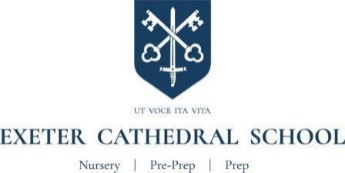 Please send this completed application form together with:A letter of recommendation from your child’s music teacher and/or form teacher or head teacher, or a copy of a most recent music and school report; (for current Exeter Cathedral School please see note in the information brochure)
By Friday 12th February 2021, to:Miss Katharine Pearce, PA to the Headmaster, Communications and Admissions ManagerExeter Cathedral School, The Chantry, Palace Gate, Exeter, EX1 1HX or by email to admissions@exetercs.org Voice Trial date:Name of Child:Date of Birth:Name(s) of Parents:Address:Postcode:Contact telephone (home):Contact telephone (mobile):Email address:Present School:Occupation(s) of parent(s)Does your child have any previous singing experience? e.g. school/church/any other? 
Please provide details:Does your child have any instrumental experience  - please give details/grades etc  (n.b. instrumental experience is not essential)Has your child attended a Voice Trial before? (please give details)Names of all attending the Voice Trial day (parents, guardians grandparents, siblings, family friends all most welcome)Please give any specific dietary requirements for all who are attending? Any health problems (e.g. allergies, asthma) of which we should be aware in relation to your child:Any health problems, e.g. allergies, asthma of which we should be aware in relation to your child:Any other information you feel may be helpful for us to know in relation to your child’s application? 